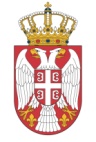 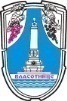 Република Србија                                                                                                          ОПШТИНА ВЛАСОТИНЦЕ                                                       СКУПШТИНА ОПШТИНЕ01 бр.06-66/202229.09.2022.годинеВ Л А С О Т И Н Ц ЕНа основу члана 67. став 1. тачка 1. и чл.68. ст. 4. и 6.Закона о локалним изборима („Сл. гласник РС“ број 14/22), члана 188.ст.1.тачка 1. и чл.189.ст.1., 2. и 3.Пословника Скупштине општине Власотинце („Сл.гласник града Лесковца“, број 36/20 и 4/22), Скупштина општина Власотинце  на седници одржаној 29.09.2022.године, донела  је                                                                    ОДЛУКУ О  УТВРЂИВАЊУ ПРЕСТАНКА МАНДАТА ОДБОРНИКА СКУПШТИНЕ ОПШТИНЕ ВЛАСОТИНЦЕ I            УТВРЂУЈЕ СЕ да одборнику  Ивани Стаменковић из Власотинца престаје мандат одборника Скупштине општине Власотинце, са Изборне листе АЛЕКСАНДАР ВУЧИЋ-ЗА НАШУ ДЕЦУ, због подношења оставке. 					     II Одлука ступа на снагу даном доношења и објавиће се у „Службеном гласнику града Лесковца“ и на веб презентацији Републичке изборне комисије.                                                               III           Одлуку доставити Изборној комисији општине Власотинце ради поступања у складу са чл.72.Закона о локалним изборима.                                                            IV          Против ове одлуке може се изјавити жалба Управном суду у Београду у року од 7 дана од дана доношења одлуке.           СКУПШТИНА ОПШТИНЕ ВЛАСОТИНЦЕ, на седници од  29.09.2022.године, 01 бр. 06-66/2022.							      ПРЕДСЕДНИК СКУПШТИНЕ						                                      Милан Јовић, с.р.                                                                    Тачност преписа оверава                                                                                                     СЕКРЕТАР СКУПШТИНЕ                                                                                                          Ивана Станојевић